Parallelltexter till landskapsregeringens lagförslagUtryckningskörning utan ljud- och ljussignaler vid brådskande uppdragLandskapsregeringens lagförslag nr 18/2018-2019INNEHÅLLL A N D S K A P S L A G om ändring av 50 § vägtrafiklagen för landskapet Åland	1L A N D S K A P S L A G
om ändring av 50 § vägtrafiklagen för landskapet Åland	I enlighet med lagtingets beslut ändras 50 § 1 mom. vägtrafiklagen (1983:27) för landskapet Åland sådant det lyder i landskapslagen 2007/6 som följer: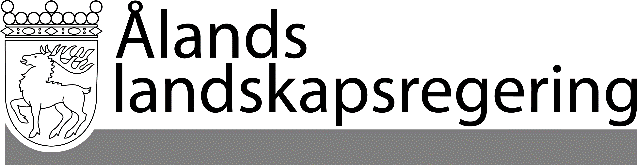 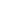 PARALLELLTEXTERPARALLELLTEXTERDatum2019-04-04Gällande lydelseFöreslagen lydelse50 §Undantagsbestämmelser	Förare av utryckningsfordon i brådskande uppdrag får avvika från de trafikregler och hastighetsbegränsningar som inte särskilt gäller honom eller henne, om nödvändig försiktighet iakttas och särskilt föreskrivna ljud- och ljussignaler avges. Föraren skall dock följa tecken och anvisningar av en polisman.- - - - - - - - - - - - - - - - - - - - - - - - - - - - - 50 §Undantagsbestämmelser	I brådskande uppdrag får förare av utryckningsfordon och förare av fordon i polis- tull- och gränsbevakningsuppgifter avvika från de trafikregler och hastighetsbegränsningar som inte särskilt gäller denne, om nödvändig försiktighet iakttas (uteslutning). Föraren ska dock följa tecken och anvisningar av en polisman.- - - - - - - - - - - - - - - - - - - - - - - - - - - - - __________________	Denna lag träder i kraft den__________________